Об утверждении перечня муниципального имущества города Канаш Чувашской Республики свободного от прав третьих лиц, которое может быть предоставлено социально ориентированным некоммерческим организациям во владение и (или) в пользование на долгосрочной основе В соответствии с Федеральным законом от 12 января 1996 года N 7-ФЗ "О некоммерческих организациях", постановлением Кабинета Министров Чувашской Республики от 28.02.2018 г. N 70 "Об имущественной поддержке социально ориентированных некоммерческих организаций в Чувашской Республике", постановлением администрации города Канаша Чувашской Республики от 20 декабря 2018 г. № 1617 "Об имущественной поддержке социально ориентированных некоммерческих организаций в городе Канаш Чувашской Республики" в целях оказания имущественной поддержки социально ориентированным некоммерческим организациям Администрация города Канаш Чувашской Республики постановляет:1. Утвердить перечень муниципального имущества города Канаш Чувашской Республики свободного от прав третьих лиц, которое может быть предоставлено социально ориентированным некоммерческим организациям во владение и (или) в пользование на долгосрочной основе согласно приложению.2. Настоящее постановление вступает в силу после его официального опубликования.3. Контроль за исполнением настоящего постановления возложить на заместителя главы- начальника отдела экономики и имущественных отношений администрации города Канаш Белова Н.И.Приложение 1к постановлению администрации                                                                               города Канаш Чувашской Республики
от __________ N____Перечень
муниципального имущества города Канаш Чувашской Республики свободного от прав третьих лиц, которое может быть предоставлено социально ориентированным некоммерческим организациям во владение и (или) в пользование на долгосрочной основе.Чӑваш РеспубликинКАНАШ ХУЛААДМИНИСТРАЦИЙĔЙЫШАНУ_____________ № _____Канаш хули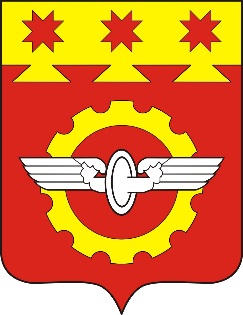 АДМИНИСТРАЦИЯГОРОДА КАНАШ                                                                                                                                     Чувашской РеспубликиПОСТАНОВЛЕНИЕ_____________ № _____город КанашГлава города В.Н. МихайловN п/пНаименование объекта муниципального имуществаАдрес (местоположение)Кадастровый номерГод ввода в эксплуатациюПлощадь, кв. м1Нежилое помещениеЧувашская Республика, г. Канаш, ул. Трудовая, д. 5 пом. 121:04:070104:24271974192,1